                        İL TERTİP KOMİTESİ TOPLANTI TUTANAĞI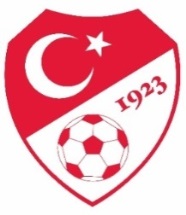 Karar No : 2023-2024 / 1422.01.2024 Pazartesi  günü saat 17:30 da Berkan KESKİN başkanlığında İl Tertip Komitesi  toplanarak aşağıdaki kararlar alınmıştır.               1- 21.01.2024 tarihinde oynanan Spor Eğitim (1) - Kemalpaşaspor (2)  sonucu ile Amatör ligi 10.hafta müsabakasının tesciline;                       2- 21.01.2024 tarihinde oynanan  Şavşat GSK (1) - Yeşil Artvinspor (2) sonucu ile Amatör ligi 10.hafta müsabakasının tesciline;        3- 20.01.2024 tarihinde oynanan  Arhavi 08 SK (3)- Artvinspor  (3)  sonucu ile U14 Ligi 6. hafta müsabakasının tesciline  ; 4-  Yeşil Artvinspor  – Arhavi 08 SK  arasında oynanacak olan U14 Ligi 7.hafta müsabakasının  27.01.2024 cumartesi günü saat 13: 00 da Artvin Şehir Stadında oynanmasına  ; 5- 21.01.2024 tarihinde oynanan  - Şavşat GSK - Yeşil Artvinspor müsabakasında hakem raporuna göre ihraç olan Şavşat GSK oyuncusu Kadir ARSLAN ’ın Futbol İl  Disiplin Kuruluna sevk edilmesine; 6- 21.01.2024 tarihinde oynanan  - Şavşat GSK - Yeşil Artvinspor müsabakasında hakem raporuna göre ihraç olan Şavşat GSK oyuncusu Tayfur KÖSA ’nın Futbol  İl Disiplin Kuruluna sevk edilmesine;7- 21.01.2024 tarihinde oynanan  - Şavşat GSK - Yeşil Artvinspor müsabakasında hakem raporuna göre ihraç olan Şavşat GSK Antrenörü  Remzi ALTUNTAŞ ’ın Futbol  İl Disiplin Kuruluna sevk edilmesine;               8-Alınan kararların GSİM, ASKF Başkanlığı, TFFHGD, TFSKD ve ilgili kulüplere bildirilmesine oy çokluğu ile karar verilmiştir.       Başkan 	                           Başkan V.	                Başkan Yardımcısı                              Sekreter                                               Berkan KESKİN                            Alim ÇELİK                          Mehmet BAŞKÖYLÜ                       Egemen ÇETİN                         (TFF İl Temsilcisi )                 (ASKF Temsilcisi)                       (GSİM Temsilcisi)                     (TFFHGD Temsilcisi)                                                   Üye                                                Üye                                                 Üye                      Sezgin ULUKÖY                             Coşkun ÖZTÜRK	                 Göksen SÖNMEZ                                               (Kulüp  Temsilcisi)                          (Kulüp Temsilcisi)                       (Kulüp Temsilcisi)   